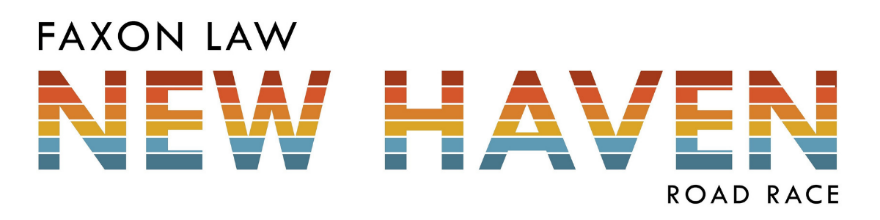 SEPTEMBER 2, 2024Check event:	 20K EliteShirt size:	 XS		 S		 M		 L		XL		 XXLMail application form to:	tolbert.j@comcast.net Last Name						First NameAddressCity								State			Zip_____		_____		_____				/	/Age		Male		Female		Date of BirthEmail AddressWAIVER: I know that running a road race is a potentially hazardous activity. I will not enter and run unless I am medically able and properly trained. I agree to abide by any decision on any race official as to my ability to safely complete the run. I assume all risks with running this event, including but not limited to falls, contact with other participants, effects of weather, including high heat and humidity, traffic, and the condition of the road, all such risks being known and appreciated by me. Having read this waiver and knowing these facts and in consideration of your accepting my entry, I, Myself and anyone entitled to act in my behalf waive and release the City of New Haven, Faxon Law Group, JB Sports LLC,  John Bysiewicz, John Tolbert, race officials, volunteers, and all sponsors from all claims or liabilities of any kind arising out of my participation in this event, I grant permission to all of the foregoing to use any photographs, Motion pictures, recordings or any other record of this event for any legitimate purposes. I know that dogs, bicycles, in-line skates, MP3 players, and baby joggers are not allowed on the course.Signature (parent must sign if participant is under 18 years of age)		DateUSATF #__________________________